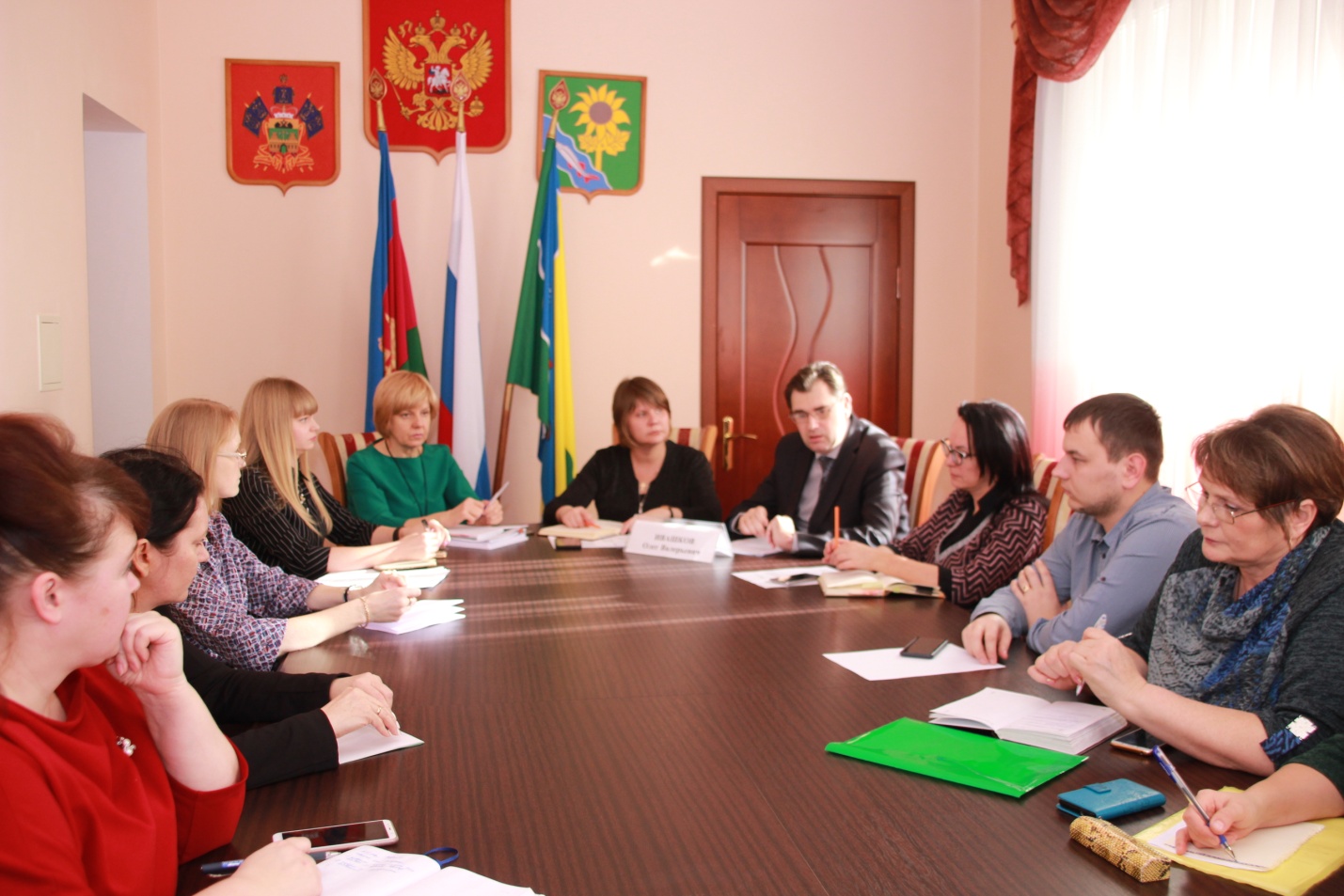 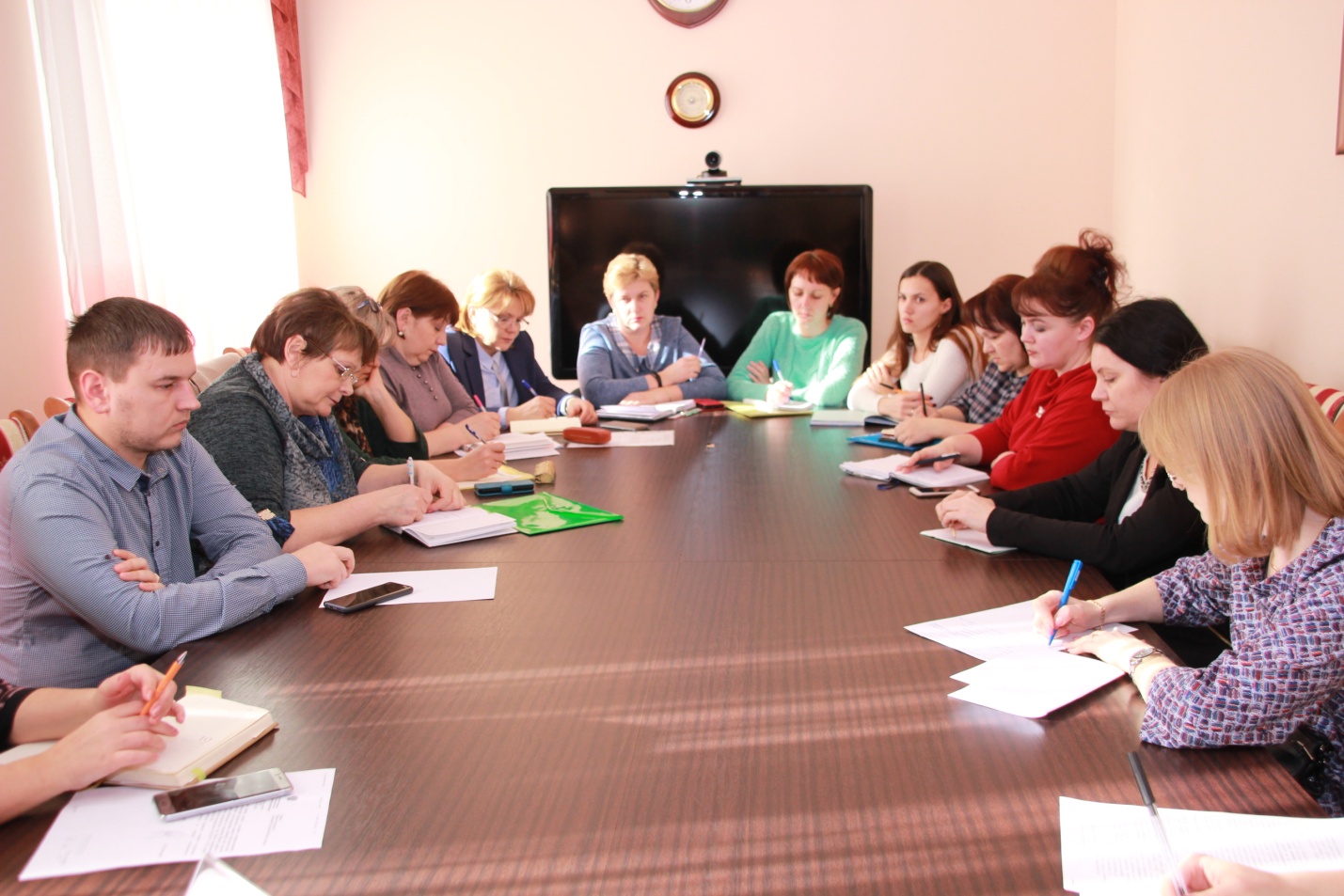 14 февраля 2019 года в администрации Ейского района прошел очередной обучающий  семинар – совещание для сотрудников  кадровых служб органов местного самоуправленияПровела  практический семинар-совещание начальник отдела  муниципальной службы и кадровой  работы администрации МО Ейский район  Светлана Мушинская. Участие   в семинаре приняли: старший помощник  Ейского межрайонного  прокурора Олег Ивашков,  начальник юридического отдела администрации района Ольга Тихонова.  Информацию о результатах работы  Ейской  межрайонной прокуратуры по осуществлению надзора за законностью  НПА в 2018 г. доложил старший помощник  Ейского межрайонного  прокурора Олег Ивашков. На совещании были изучены  методические материалы семинара-совещания от 31 января 2019 года, проведенного управлением кадровой политики администрации Краснодарского края в части совершенствования кадровой работы. Затем,   подробно  были  рассмотрены вопросы методических рекомендаций Минтруда РФ о порядке заполнения справок о доходах, расходах об имуществе и обязательствах имущественного  характера;  порядок предоставления сведений об адресатах сайтов и (или) страниц сайтов в информационно-телекоммуникационной сети «Интернет».Мушинская С. напомнила ответственным за кадровое делопроизводство о необходимости в срок представлять сведения об  увольнении по утрате доверия, о возникновении вакантных должностей муниципальной службы.Обратила внимание присутствующих о недопустимости нарушения закона о муниципальной службы в части присвоения классных чинов, порядка формирования личных дел, проведения аттестации муниципальных служащих и диспансеризации в 2019 году. Был проведен подробный анализ годового отчета по  кадровому составу, рассмотрены ошибки при заполнении отчета. В заключение  семинара поставлены задачи на текущий год по организации работы. 